Modifier son adresse électroniqueAssurez-vous que vous êtes connecté.  Le cas échéant, votre nom devrait s’afficher sur le coin supérieur droit de l’écran. Cliquer sur Mon profil.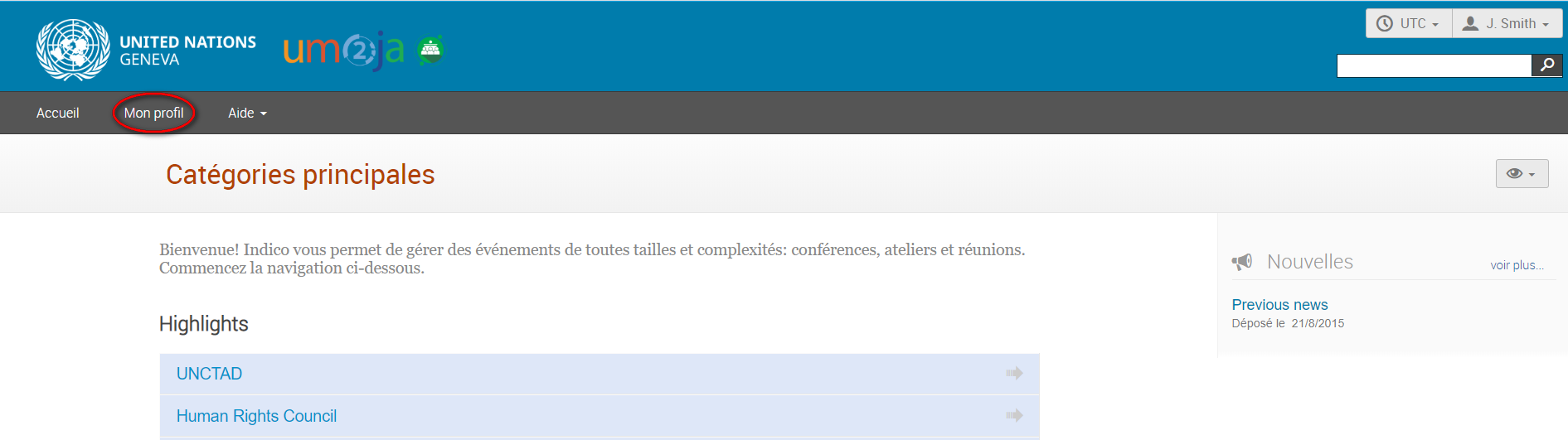 Dans l’espace personnel sélectionnez l’onglet détails du compte. 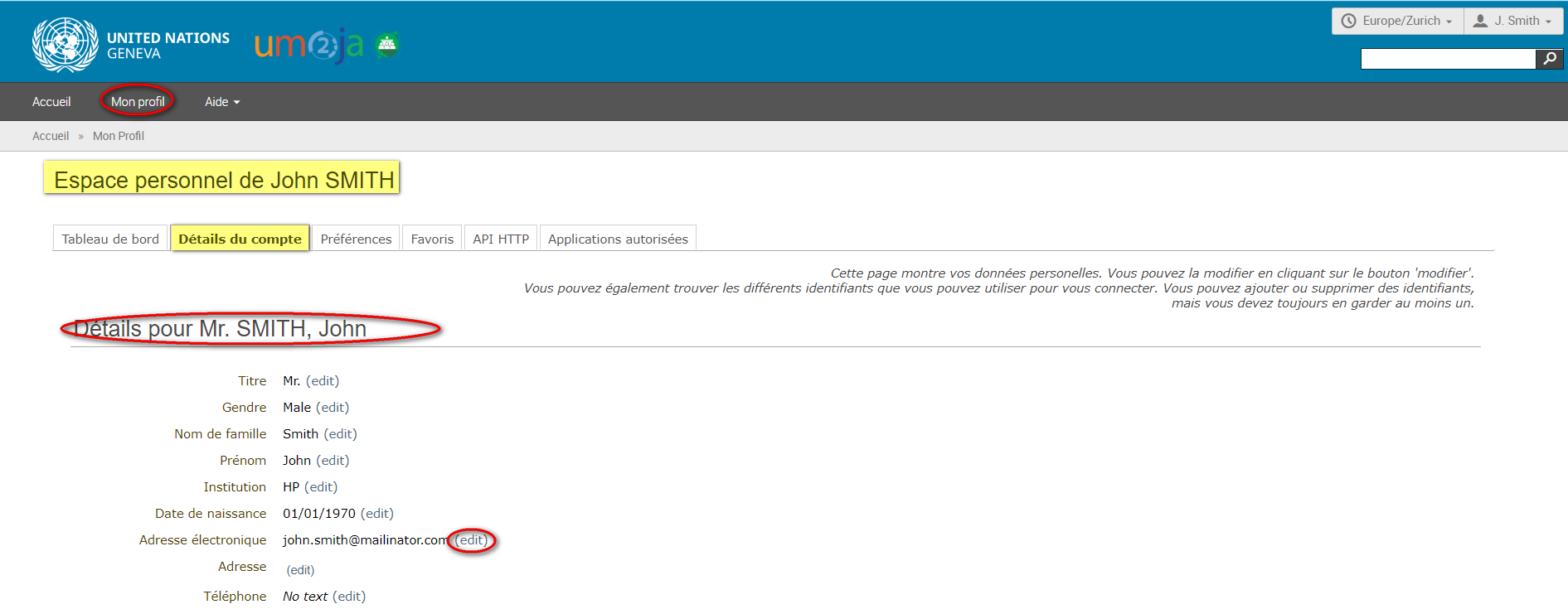 Cliquez sur « edit » à côté de champ Adresse électronique.Entrez la nouvelle adresse e-mail et cliquez sur « Save ».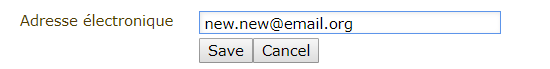 Un message apparait à l’écran vous informant qu’un email vous a été envoyé sur votre nouveau compte de messagerie.  Ceci est la confirmation du changement de l’adresse électronique.Ne pas déconnectez-vous. 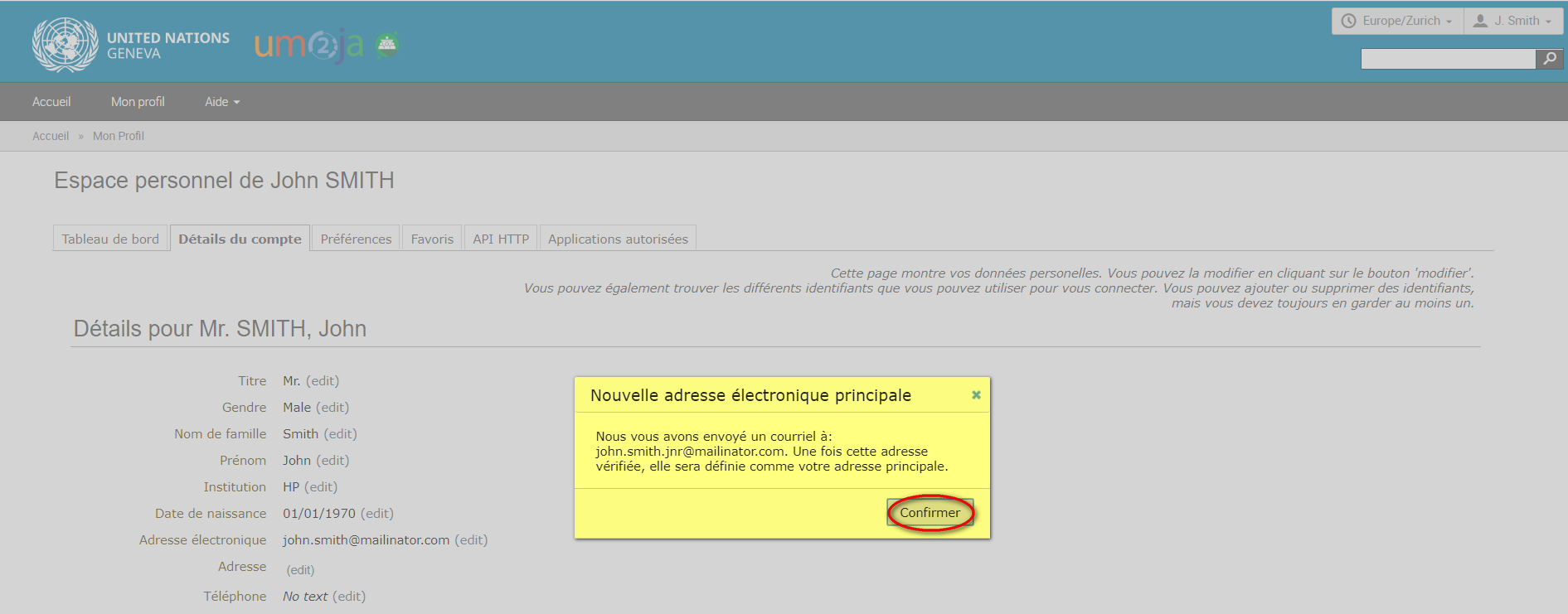 Allez sur votre nouveau compte de messagerie et recherchez le courriel envoyé par Indico.Cliquez sur le lien se trouvant dans courriel reçu pour confirmer la modification.Vous revenez à Indico et un message de confirmation apparaît à l'écran en vert.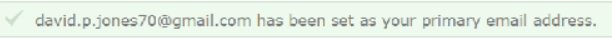 La nouvelle adresse email sera enregistrée sur votre compte et deviendra alors votre nouvel identifiant.Alternativement, si vous êtes déconnecté d'Indico lorsque vous cliquez sur le lien de changement d'e-mail, la prochaine fois que vous vous connecterez à Indico, vous devrez toujours utiliser l'ancienne adresse e-mail comme ID utilisateur - mais uniquement pour la première fois.  Ensuite, une fois connecté, vous verrez le même message vert apparaître en haut de l'écran.---FIN---